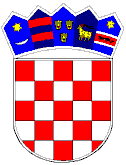 REPUBLIKA HRVATSKAVUKOVARSKO-SRIJEMSKA ŽUPANIJA OPĆINA TOVARNIK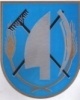  OPĆINSKO VIJEĆEKLASA:   021-05/18-03/26URBROJ: 2188/12-03/01-18-1Tovarnik,  04.06.2018. Na temelju članka 16. Odluke  o javnim priznanjima Općine Tovarnik ( KLASA: 021-05/16-03/20; URBROJ:2188/12-04-16-1  )  i članak 31. Statuta Općine Tovarnik  ( Službeni vjesnik Vukovarsko-srijemske županije, broj 4/13, 14/13 i 1/18), Općinsko vijeće na svojoj 9. sjednici održanoj 04.06.2018., donosi:ODLUKU O IMENOVANJUPovjerenstva za dodjelu javnih priznanja Općine TovarnikČlanak 1.Ovom se Odlukom imenuju članovi povjerenstva za dodjelu javnih priznanja Općine Tovarnik kako slijedi:Franjo ĆukTomislav CiprićMarta BalićKlaudija KolarevićMihajela GliboSlavica BrandiburIvanka DragičevićČlanak 2.Članovi se imenuju na određeno vrijeme, na period od 4  godine.Članak 3.Članovi iz članka 1. ove Odluke se mogu opozvati odlukom Općinskoga vijeća ukoliko ne izvršavaju svoje obveze povjerene im Odlukom o dodjeli javnih priznanja Općine Tovarnik. Članak 4.Ova Odluka stupa na snagu osmi dan od objave u Službenom vjesniku Vukovarsko-srijemske županije. PREDSJEDNIK OPĆINSKOG VIJEĆA Dubravko Blašković